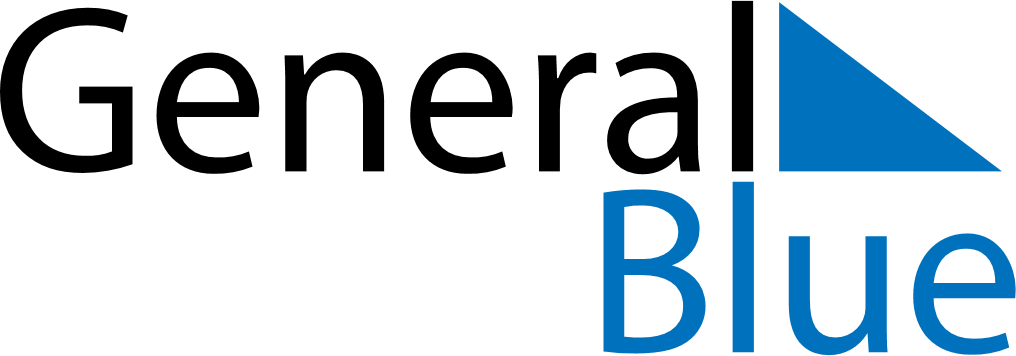 Chile 2018 HolidaysChile 2018 HolidaysDATENAME OF HOLIDAYJanuary 1, 2018MondayNew Year’s DayMarch 30, 2018FridayGood FridayApril 1, 2018SundayEaster SundayMay 1, 2018TuesdayLabour DayMay 21, 2018MondayNavy DayJune 29, 2018FridaySaints Peter and PaulJuly 16, 2018MondayOur Lady of Mount CarmelAugust 15, 2018WednesdayAssumptionSeptember 18, 2018TuesdayNational holidaySeptember 19, 2018WednesdayArmy DayOctober 12, 2018FridayColumbus DayNovember 1, 2018ThursdayAll Saints’ DayNovember 2, 2018FridayReformation DayDecember 8, 2018SaturdayImmaculate ConceptionDecember 25, 2018TuesdayChristmas DayDecember 31, 2018MondayNew Year’s Eve